L’identification de la demande du client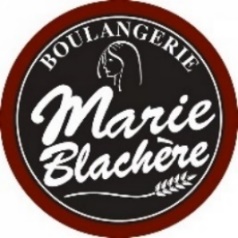 Contexte professionnelVous êtes en PFMP chez Marie Blachère située à Sarlat-la-Canéda (24), en qualité d’équipier stagiaire. Cette boulangerie est installée dans votre ville. Vous êtes affecté(e) à la vente. Votre responsable et manager du point de vente, 
Monsieur CHAMBELIN, insiste sur l’importance de l’accueil et sur la nécessité d’identifier correctement le profil du client, de découvrir ses besoins et sa demande pour mieux l’accompagner, le conseiller et vendre.L’enseigne Marie BlachèreAnnée de Création : 2004Secteur d’activité : Boulangerie-pâtisserie + 	Services proposés à la clientèle : 	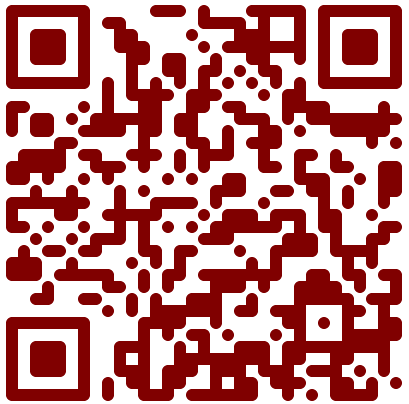 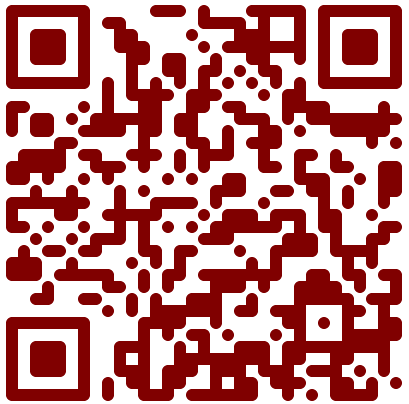 Chiffre d’affaires : 780 millions d’euros en 2022Unités commerciales en France : plus de 700 magasinsType d’UC : Unité physiqueCollaborateurs : + de 10 000Concurrents : Ange, Louise, boulangeries artisanales traditionnelles, Paul,	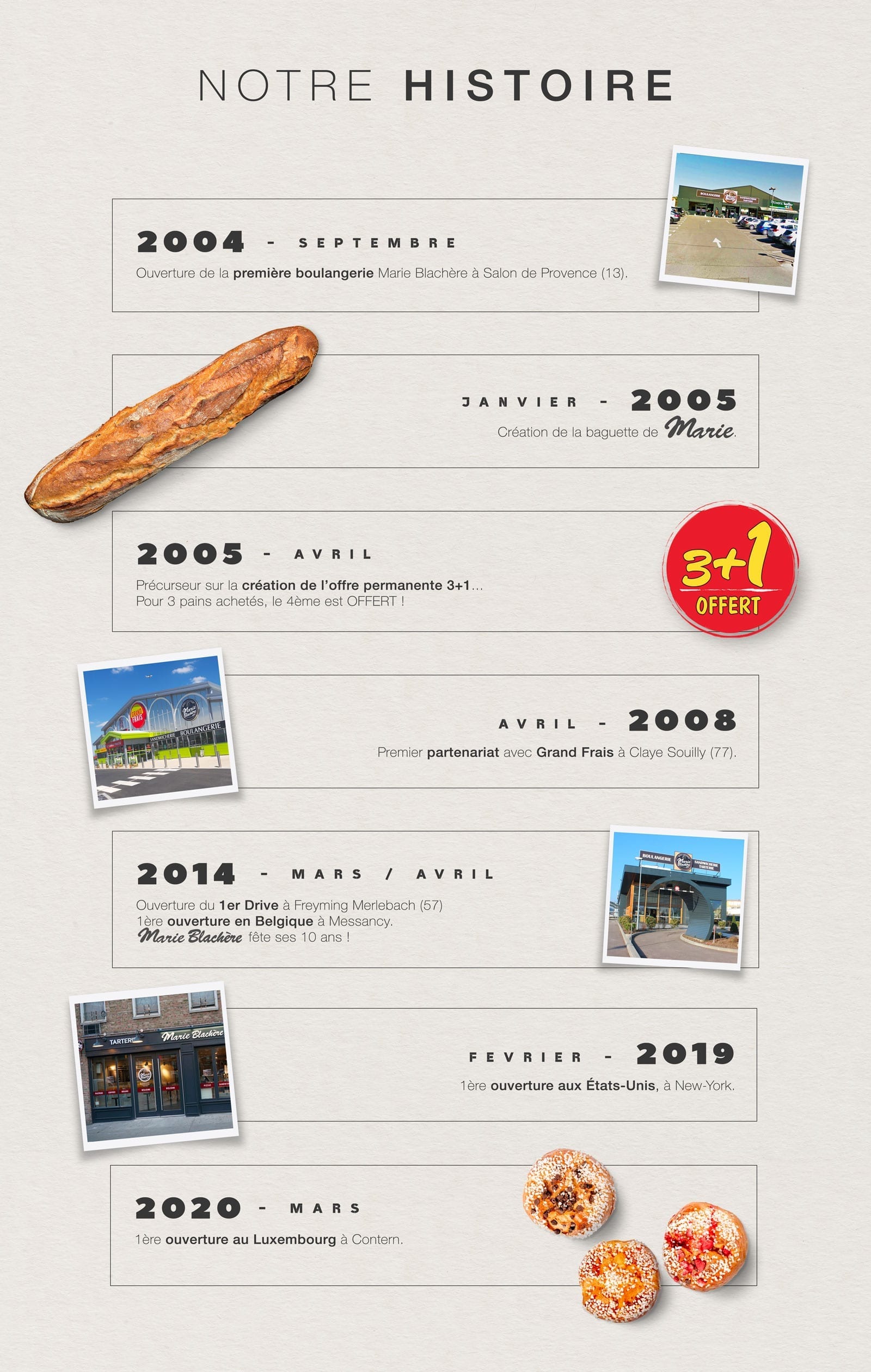 Source : https://www.marieblachere.com/lentrepriseÉtape 1 – Activité introductive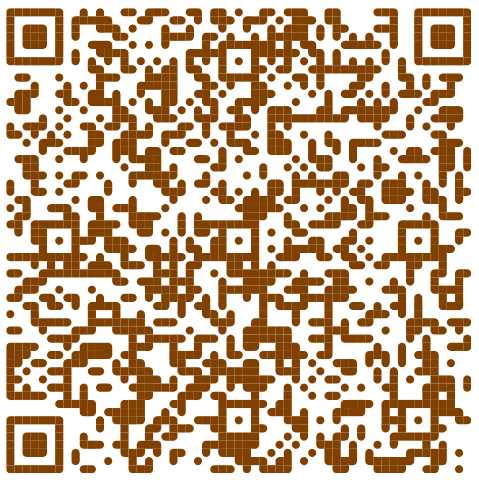 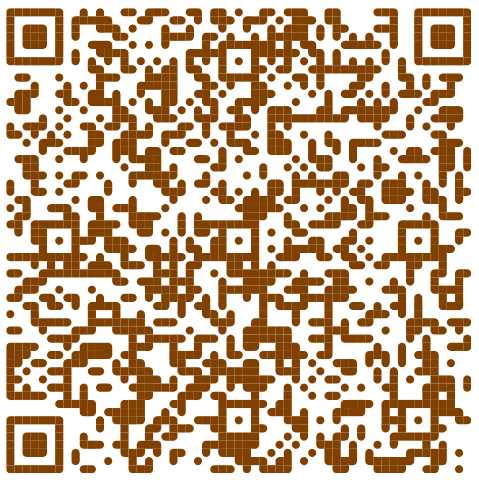 La connaissance de l’entreprise Marie Blachère facilitera votre intégration et votre compréhension de cette organisation. Une vidéo est à votre disposition pour répondre aux questions.1.1 Citer le nombre de boulangeries en France30 00045 00029 6001.2 Répondre aux affirmations suivantes1.2.1 Le chiffre d’affaires des boulangeries-pâtisseries en France augmente de 10 % par an  VraiFaux1.2.2 Marie Blachère c’est 400 points de vente en France Vrai Faux1.2.3 Aujourd’hui, une boulangerie performante se doit de surfer sur :La qualité artisanaleLe bioDes pâtisseries allégéesLes pains spéciauxLe snacking maison Un personnel souriantUne qualité industrielleLe gaspillage alimentaireUn point de vente bien agencé et attractif1.2.4 Les éléments qui font le succès de Marie Blachère sont :Une fabrication du pain sur place tout au long de la journéeDes pâtisseries maisonDes offres promotionnelles permanentesDes prix moins élevés que les autres boulangeries artisanales 1.3 Citer la source de la vidéoMission 1 - Repérer et différencier les profils types des clientsLa personnalité et le profil des clients in-store (en magasin) est très important d’où l’obligation de la cerner. Aussi, il convient de repérer rapidement la typologie des clients, comprendre comment ils agissent et décident pour vous adapter votre comportement et votre vocabulaire à leur profil. Monsieur CHAMBELIN vous demande de caractériser les différents types de clients rencontrés en boulangerie-pâtisserie pour les prendre en charge en totale autonomie dès votre prise de poste.1. Indiquer le profil du client en fonction des réponses et des arguments du vendeur (document 1 et 2) Document 1 - Les profils types des clientsDocument 2 - La typologie des clients en boulangerie-pâtisserieMission 2 - Identifier le comportement d’achat du clientVotre responsable vous demande de relever les types de besoins et de motivations des clients pour vous aider à identifier leurs demandes et découvrir correctement les clients lorsque que vous les prendrez en charge.2.1 Citer le besoin qui correspond au désir d’acheter un produit en boulangerie (document 3)2.2 Indiquer à quels besoins correspondent les situations ci-dessous (document 3)2.3 Indiquer, dans le tableau ci-dessous, le type de motivation du client. Justifier vos réponses (Document 4)Cet après-midi, M. Chambelin vous demande de prendre connaissance des notes qu’il a laissées sur son bureau à votre attention pour que vous puissiez distinguer les deux types de freins à l’achat du client.2.4 Relier chaque remarque des clients au type de frein correspondant (Document 5)Document 3 : les besoins selon MaslowLe besoin est « une sensation de manque ou d’inconfort qui s’accompagne du désir de le faire disparaître ». Ce désir correspond « au moyen de satisfaire le besoin ». Abraham Maslow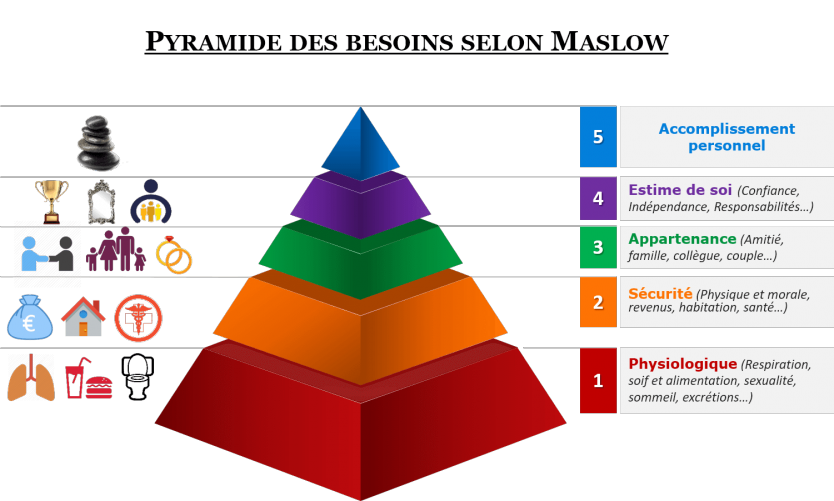 Source : https://www.penserchanger.com/atteindre-le-sommet-avec-la-pyramide-de-maslowDocument 4 : la classification des motivations selon JoannisDocument 5 : Notes de M. Chambelin – Les deux types de freins entrant en jeu dans l’acte d’achatMission 3 - Questionner le client pour faire préciser sa demandeLe lendemain, une cliente arrive à l’ouverture de la boulangerie. Votre responsable vous demande de la prendre en charge et d’utiliser le questionnement pour découvrir ses besoins, ses attentes et sa motivation.3.1 Expliquer en quoi le questionnement est primordial.………………………………………………………………………………………………………………………………………………..………………………………………………………………………………………………………………………………………………..………………………………………………………………………………………………………………………………………………..3.1 Indiquer, dans le tableau ci-dessous, les trois types de questions posées.3.2 Rédiger quatre questions pour identifier la demande de votre cliente en fonction de ses réponses et des types de questions proposées dans le tableau ci-dessous.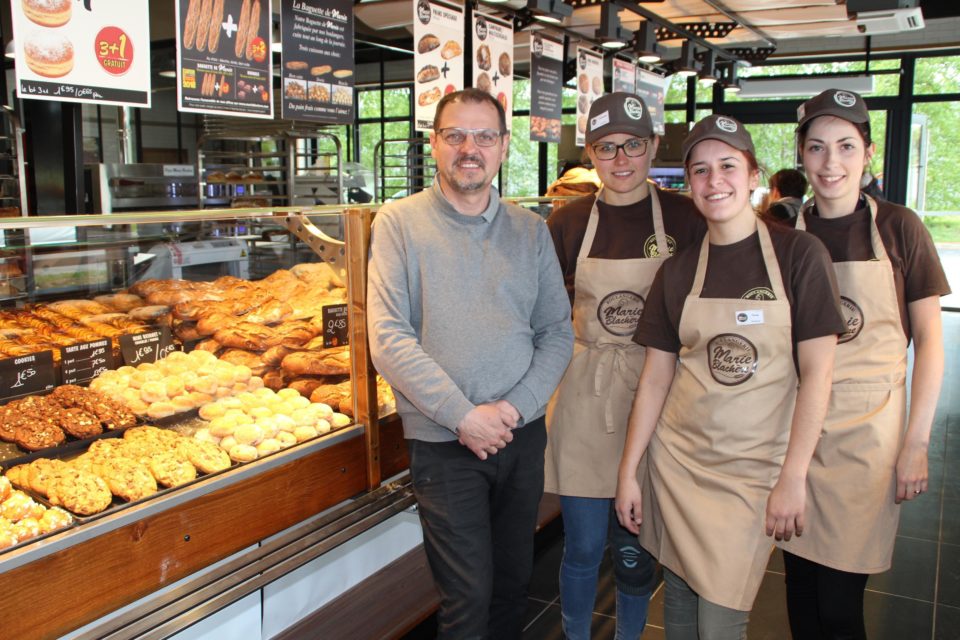 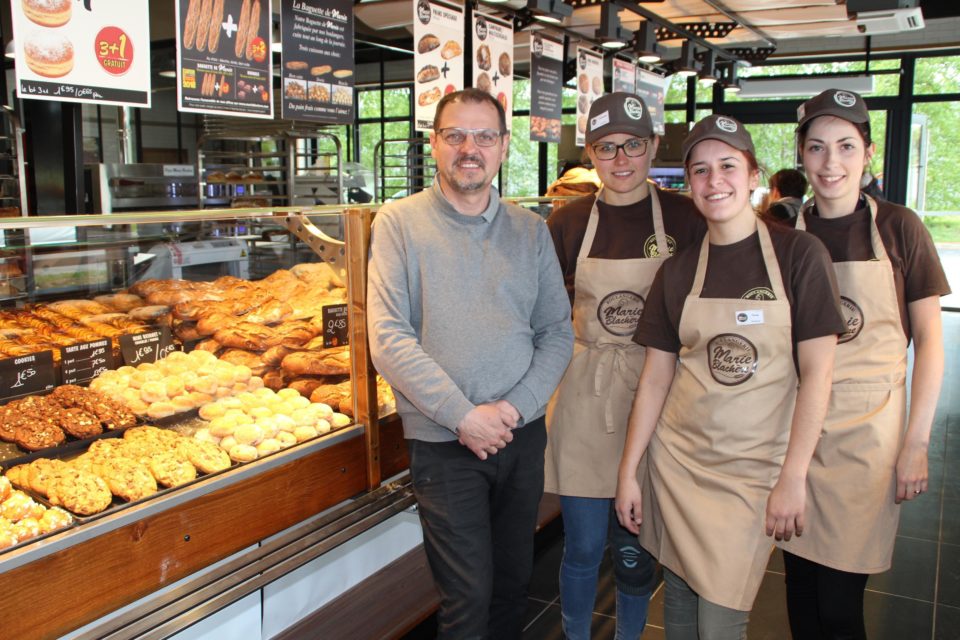 Document 6 - Les types de questionsSYNTHÈSEMots clés à retenirMa fiche bilan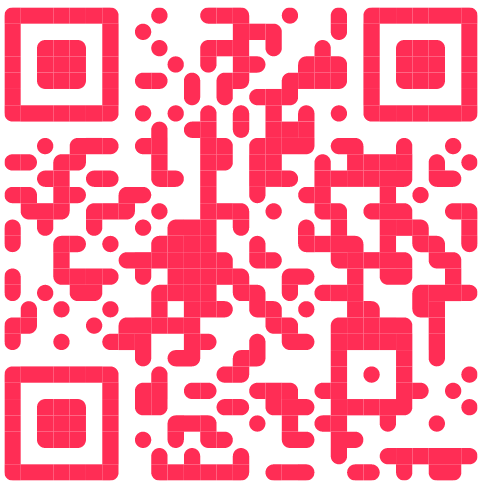 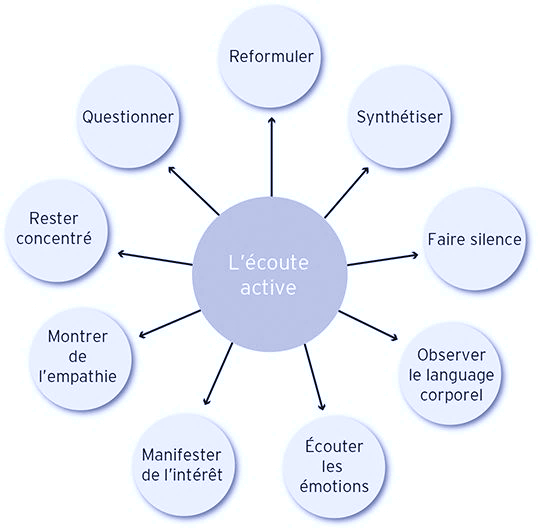 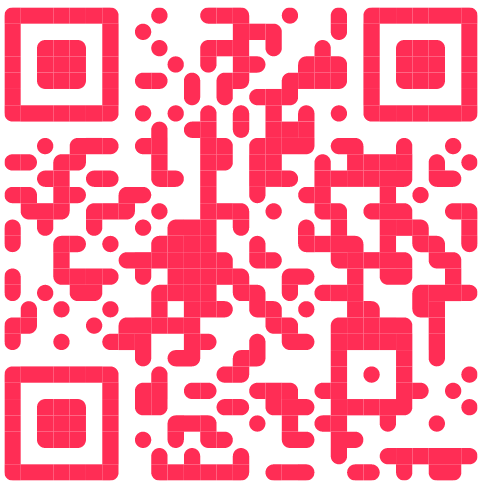 Source : e-marking.fr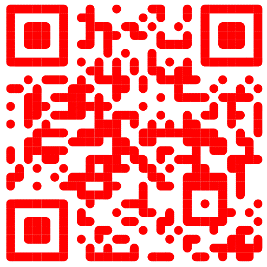 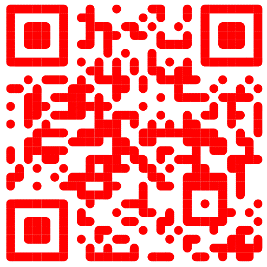 Code PIN du jeu : 0721043Prolongement Co-intervention françaisActivité 1 Analyser le dialogue de vente avec un client de la boulangerie artisanale, Le Délice CroquantActivité 2 - Dans le magasin pédagogique MPRéaliser à l’oral le dialogue de vente de l’activité 1 ou une simulation en fonction des produits du MPPar groupe de 3 Réaliser une grille d’observation et d’analyse de l’élève-vendeur.Simuler à l’oral la vente dans le MP : un élève a le rôle du vendeur, un autre le rôle du client, un autre observe et évalue la prestation de ses camarades à l’aide de votre grille d’observation (puis les rôles changent).Activité 3 – Numérique au retour de la PFMP1Réaliser une infographie ou une carte mentale (dans le cadre de l’évaluation certificative - EP3)  Portefolio numériqueDécrire, à partir de la méthode QQOQCCP (Qui, Quoi, Où, Quand, Comment, Combien, Pourquoi) une situation vécue en entreprise, dans laquelle vous avez pu accueillir et identifier la demande du client. Analyser et évaluer cette situation (vos points forts et les points à améliorer).Proposer des pistes d’amélioration.Travail à faire et à rendre au retour 
de la PFMP 1Décrire deux situations d’accueil et d’identification de la demande du client réalisées en entreprise. Vous les présenterez ensuite sous forme d’une carte mentale avec la méthode QQOQCCP et d’un podcastSe filmer en situation (avec l’accord de mon tuteur, de mes collègues et des clients)Citer les phrases d’accueil physique et téléphonique utilisées par l’enseigne lors des appels entrants ; les principales questions posées par vos collègues en entreprise lors du questionnementDécrire la tenue professionnelle adoptée en magasin (illustrer avec des photos)Faire des photos de l’extérieur et de l’intérieur du point de vente (et de la vitrine). Ne pas oublier de les légender. Présenter ces photos sous forme d’un pêle-mêle photosPrésenter les profils types des clients de l’entreprise dans une présentation dynamique ou sous forme d’infographie (à réaliser en classe sur Canva, Genial.ly, Digislides, PowerPoint ou Libre office Impress)  À insérer dans votre portfolio numérique (EP 2 ET EP3)CompétencesIdentifier la typologie des clientsAnalyser les besoins du clientRepérer les motivations et les freins à l’achat du clientQuestionner le client pour identifier sa demandeAdopter une écoute activeS’adapter au contexte commercial et au comportement du clientRéponses/arguments du vendeurProfil client« Comme c’est pour Noël, je peux vous proposer cette bûche glacée. »Client des grandes occasions« C’est en promotion : 10 pour le prix de 8. »Économe« Tout de suite ! je vois que vous êtes pressé. »Pressé« Vous avez fait le bon choix. Ce pain est parfait avec le fromage. »Volontaire« Mme Grondin, ravie de vous voir, comme tous les matins. Nous proposons aujourd’hui un nouveau pain spécial…Vous allez l’adorer. »Pratique (fidèle)« Votre commande est notée et sera prête à temps. Le nécessaire sera fait. Ce n’est plus la peine de nous appeler tous les jours s’il vous plait. »Pinailleur« Je peux vous trancher le pain aux noix et celui aux figues. Ce sera plus pratique pour vous. De plus, cette tarte, sans crème, est facile à conserver. »Pragmatique« Ce gâteau, sans gluten, est réalisé avec une farine de châtaigne locale et des noix du Périgord dont la renommée n’est plus à faire. »Gastronome exclusif/orgueilleux« Je peux vous garantir que ce sandwich est sans viande. Vous avez le détail des ingrédients en ligne sur notre page Facebook. Regardez ! » Angoissé« Je vous comprends monsieur. Mais les autres clients viennent pour la majorité récupérer également leur commande. Vous devez patienter dans la file d’attente comme tout le monde ! »AgressifTypologieCaractéristiquesAttitude à adopterLe client presséPressé, il veut que cela aille viteÊtre rapide et efficaceLe client angoisséL’air inquiet, il prend son temps et compareLe rassurer. Prendre du temps, le conseiller le plus possible.Le client volontaireIl sait parfaitement ce qu’il désireSe montrer disponible. Le conseiller le plus vite possibleLe client orgueilleuxIl veut que l’on fasse attention à luiLe valoriser, le flatterLe client pragmatiqueCalme, il cherche ce qui va lui faciliter la vie (praticité)L’assister et faciliter ses choix. Être efficaceLe client économeIl cherche essentiellement le moins cher. Il prendra du temps pour comparer les prixValoriser le rapport qualité-prixLe client pinailleurJamais content, pointilleux, il critique tout et est difficile à satisfaire. Il a le souci du détailÊtre patient, attentif, clair et exhaustif, calme. Utiliser l’humourLe client agressifIl pense qu’il doit passer avant tous les autres. Il est souvent colériqueRester calme. Se montrer compréhensifSituationsType de besoinM. Smith vient tous les jours à Marie Blachère car la boulangerie est connue et réputée. Y acheter ses viennoiseries le valorise.Mme Fontaine vient acheter une baguette de pain.Manon poste des photos de son gâteau d’anniversaire sur les réseaux sociaux.M. Payet achète un sandwich sans gluten car il est allergiqueDemande du clientType de motivationJustification« Je suis invitée chez des amis ce soir. J’aimerais acheter une tarte aux fraises »Click and collect de M. Buisson : il a commandé une formule déjeuner pour 13h« Je désire du pain à base de farine biologique et une tarte aux fraises du Périgord »« Je voudrais un œuf de Pâques au chocolat noir sans sucres ajoutés »Ces amuses bouches sont très chères !INHIBITIONINHIBITIONCes pâtisseries sont trop compliquées à conserver La pièce montée avec toutes ces décorations est en fait trop « tape à l’œil », trop voyante…PEURPEURJe ne devrais pas acheter encore un croissant ce matin. Ce n’est pas bon pour ma ligne !Et si ce pain ne plaisait pas à mes convives ?Une première vision des motivations d’achatUne première vision des motivations d’achatUne première vision des motivations d’achatLa motivation hédonisteLa motivation oblativeLa motivation d’auto expression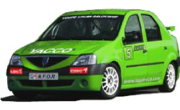 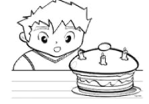 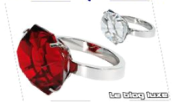 Se faire plaisir, ne penser qu’à soi.Une dimension plutôt égoïsteFaire plaisir à son entourageUne dimension plutôt altruisteExprimer ce que l’on est ou ce que l’on veut devenirChaque motivation se réalise dans l’acte d’achathttp://www.pearltrees.com Chaque motivation se réalise dans l’acte d’achathttp://www.pearltrees.com Chaque motivation se réalise dans l’acte d’achathttp://www.pearltrees.com DialogueType de questionVous : « Bonjour Madame, que désirez-vous ? »La cliente : Bonjour, je cherche une idée de dessert pour ce soir.Vous : « Pour une occasion spéciale ? »La cliente : Oui, pour un anniversaire.Vous : « Très bien. Préférez-vous plutôt un gâteau ou une tarte ? »La cliente : plutôt un gâteau s’il vous plait.DialogueType de questionVous : 	🙋‍♀️La cliente : une mousse, ce sera plus léger.AlternativeVous : 	🙋‍♀️La cliente : 10 personnes.FerméeVous : 	🙋‍♀️La cliente : Une mousse aux fruits. Il y a un de mes convives qui est allergique au chocolat…AlternativeVous : 	🙋‍♀️La cliente : J’ai une préférence pour les fruits exotiques et les fruits jaunes. Nous aimons moins les fruits rouges en gâteau.OuverteRepérer la typologie du clientDéceler les besoins du clientIdentifier les motivations d'achat et les freinsQuestionner le clientReconnaître le profil du clientBesoin État de tension ou de désir. Il correspond à un sentiment de manque, à une frustrationHédoniste Se faire plaisir, achat pour soi3 types de questionsOuverte : Que puis-je faire pour vous ?Fermée : Quel âge a votre fils ? êtes-vous dans notre fichier client ?Alternative : préférez-vous du pain blanc ou du pain complet ?3 types de questionsOuverte : Que puis-je faire pour vous ?Fermée : Quel âge a votre fils ? êtes-vous dans notre fichier client ?Alternative : préférez-vous du pain blanc ou du pain complet ?Adapter son comportement pour créer une relation personnalisée5 niveaux de besoins selon la pyramide de Maslow : physiologique, sécurité, appartenance, estime de soi, accomplissement personnelOblativeFaire plaisir aux autres, achat d'un cadeau3 types de questionsOuverte : Que puis-je faire pour vous ?Fermée : Quel âge a votre fils ? êtes-vous dans notre fichier client ?Alternative : préférez-vous du pain blanc ou du pain complet ?5 niveaux de besoins selon la pyramide de Maslow : physiologique, sécurité, appartenance, estime de soi, accomplissement personnel3 types de questionsOuverte : Que puis-je faire pour vous ?Fermée : Quel âge a votre fils ? êtes-vous dans notre fichier client ?Alternative : préférez-vous du pain blanc ou du pain complet ?Types de clients : pressé, angoissé, radin, orgueilleux, expert, fidèle.5 niveaux de besoins selon la pyramide de Maslow : physiologique, sécurité, appartenance, estime de soi, accomplissement personnelAuto-expression Besoin de s'exprimer à travers ce que l'on achèteFreins : inhibition et peur3 types de questionsOuverte : Que puis-je faire pour vous ?Fermée : Quel âge a votre fils ? êtes-vous dans notre fichier client ?Alternative : préférez-vous du pain blanc ou du pain complet ?Typologie clientsComportement d’achatMotivation d’achatGroupe d’individus ayant des attentes communes par rapport à un bien ou un service.Actions entreprises par un client avant d’acheter un produit ou un service.Raison poussant un client à satisfaire son besoin, à réaliser son acte d’achat.BesoinÉcoute active ReformulationManque non satisfait qui pousse à l’achat (état de tension ou de désir).Technique de communication qui consiste à utiliser le questionnement et la reformulation.S’assurer que l’on a compris au mieux le message du client et le lui démontrer.CompétencesIdentifier la typologie des clientsCerner les besoins du clientRepérer les motivations du clientQuestionner efficacement le clientÉcouter activement le clientAdopter un registre de langage appropriéAdopter une attitude d’accueilGérer son stressLa vendeuse : Bonjour Monsieur, en quoi puis-je vous aider ?Le client : Je voudrais acheter du pain.La vendeuse : Oui bien sûr. Pour une occasion spéciale ?Le client : Pour Noël.La vendeuse : Quel type de pain désirez-vous ?Le client : J’ai l’habitude de prendre du pain à base de farine blanche mais j’aimerais changer un peu cette fois-ci pour surprendre mes invités et être plus original.La vendeuse : Désirez-vous des baguettes ou du pain en tranches ?Le client : Du pain tranché me paraît pratique pour les fêtes.La vendeuse : Pour accompagner quel type de plat ?Le client : Du saumon, du foie gras et du fromage.La vendeuse : Très bien. Je peux vous proposer ce pain à base de farine complète et de seigle…Cela vous convient-il ?Le client : Oui, cela me semble très bien mais il me faudrait aussi un pain sans gluten et un pain « bio » s’il vous plait …Quel est le besoin du client ? 	Quelles sont ses motivations ? 	Souligner en rouge les questions ouvertes, en bleu les fermées et en vert les alternatives.Reformuler la demande du client 